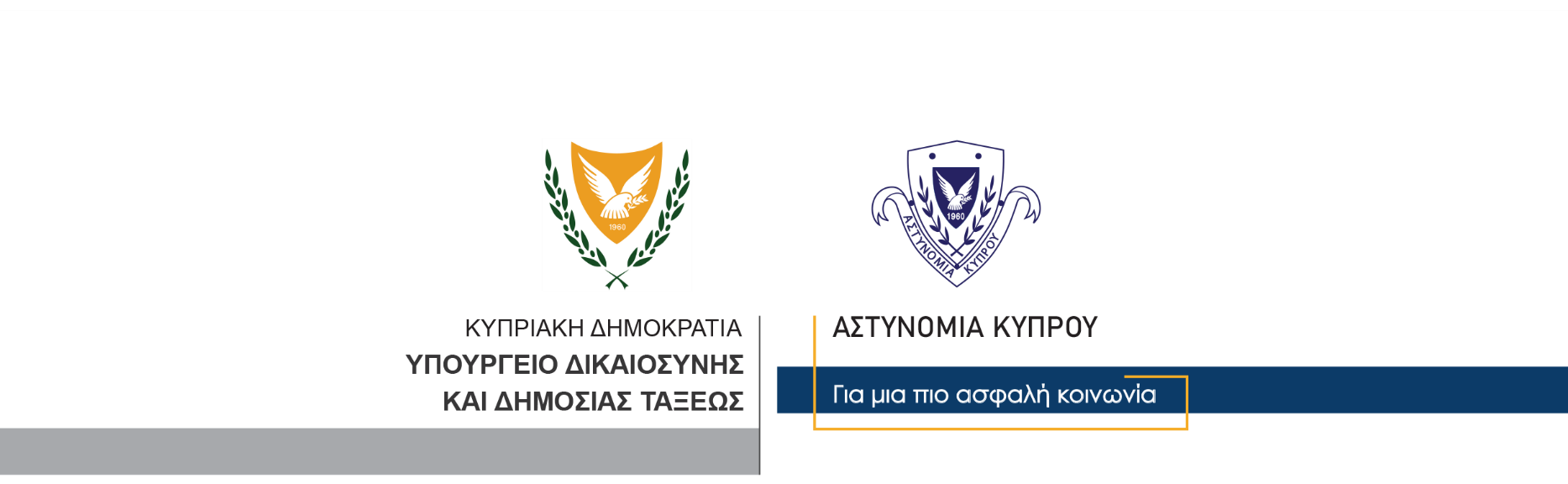 27 Αυγούστου, 2021  Δελτίο Τύπου 1Κατάσχεση 2 κιλών κάνναβης από την ΥΚΑΝΣύλληψη 75χρονου	Στην κατάσχεση ποσότητας κάνναβης βάρους πέραν των δύο κιλών και στη σύλληψη 75χρονου, στην κατοχή του οποίου εντοπίστηκαν τα ναρκωτικά, προχώρησε η Υπηρεσίας Καταπολέμηση Ναρκωτικών. Η ποσότητα κάνναβης εντοπίστηκε στις αποσκευές του 75χρονου, ο οποίος αφίχθηκε στο αεροδρόμιο Λάρνακας και υποβλήθηκε σε έλεγχο από τα μέλη της ΥΚΑΝ σε συνεργασία με λειτουργούς του Τμήματος Τελωνείων.	Ο 75χρονος αφίχθηκε στο αεροδρόμιο με πτήση από χώρα της Ευρώπης λίγο πριν τις 1.00 τα μεσάνυχτα. Κατά τη διάρκεια του ελέγχου στις αποσκευές του, εντοπίστηκαν δύο συσκευασίες που περιείχαν συνολικά δύο κιλά και 285 γραμμάρια κάνναβης. Την ίδια ώρα, τα μέλη της ΥΚΑΝ προχώρησαν στην κατάσχεση των ναρκωτικών και στη σύλληψη του 75χρονου για αυτόφωρα αδικήματα.	Εναντίον του 75χρονου διερευνάται υπόθεση παράνομης κατοχής και παράνομης κατοχής ναρκωτικών με σκοπό την προμήθεια σε άλλο πρόσωπο, και παράνομης εισαγωγής ναρκωτικών. Αυτός τέθηκε υπό κράτηση για σκοπούς διερεύνησης της υπόθεσης.	Το Κλιμάκιο της ΥΚΑΝ στη Λάρνακα διερευνά την υπόθεση.	Κλάδος ΕπικοινωνίαςΥποδιεύθυνση Επικοινωνίας Δημοσίων Σχέσεων & Κοινωνικής Ευθύνης